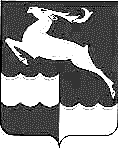 ЯРКИНСКИЙ СОВЕТ ДЕПУТАТОВКЕЖЕМСКОГО РАЙОНАКРАСНОЯРСКОГО КРАЯРЕШЕНИЕ12.03.2020                                             № 03                                           с.Яркино           О признании утратившим силу решения Яркинского сельского Совета депутатов от 18.06.2013г № 17 «О внесении изменений в решение Яркинского сельского Совета депутатов от 01.03.2013г № 08 «О перечне должностей муниципальной службы в администрации Яркинского сельсовета, в отношении которых для граждан, их замещавших, после увольнения с муниципальной службы в течение двух лет установлены ограничения при заключении трудового договора»      В соответствии с Федеральным законом от 06.10.2003 г. № 131-ФЗ «Об общих принципах организации местного самоуправления в Российской Федерации», руководствуясь Уставом Яркинского сельсовета, Яркинский сельский Совет депутатов  РЕШИЛ:    1.  Признать утратившим силу решение Яркинского сельского Совета депутатов от 18.06.2013г № 17 «О внесении изменений в решение Яркинского сельского Совета депутатов от 01.03.2013г № 08 «О перечне должностей муниципальной службы в администрации Яркинского сельсовета, в отношении которых для граждан, их замещавших, после увольнения с муниципальной службы в течение двух лет установлены ограничения при заключении трудового договора»    2.  Контроль за исполнением решения оставляю за собой.   3.  Решение вступает в силу  после его официального опубликования в газете «Яркинский вестник»  Глава Яркинского сельсовета                                     И.Н. Рукосуева